Πράξεις:1. «Εισαγωγή της αγγλικής γλώσσας στην προσχολική εκπαίδευση, σχολικό  έτος 2022-2023» με κωδικό ΟΠΣ 5184904 ).
2.  «Πρόγραμμα εξειδικευμένης εκπαιδευτικής υποστήριξης για την ένταξη μαθητών με αναπηρία ή/και ειδικές εκπαιδευτικές ανάγκες, σχολικό  έτος 2022-2023», με κωδικό ΟΠΣ: 5184989 ). 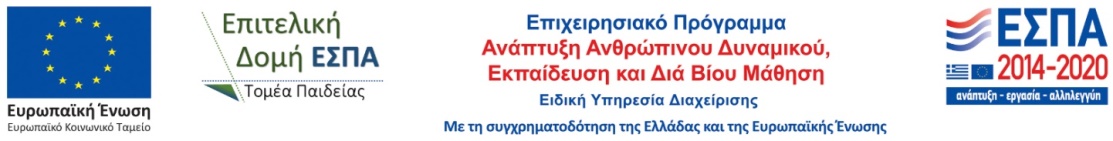 